Sklep internetowy www.gwfoksal.pl  W celu logowania należy:Zarejestrować się na sklepie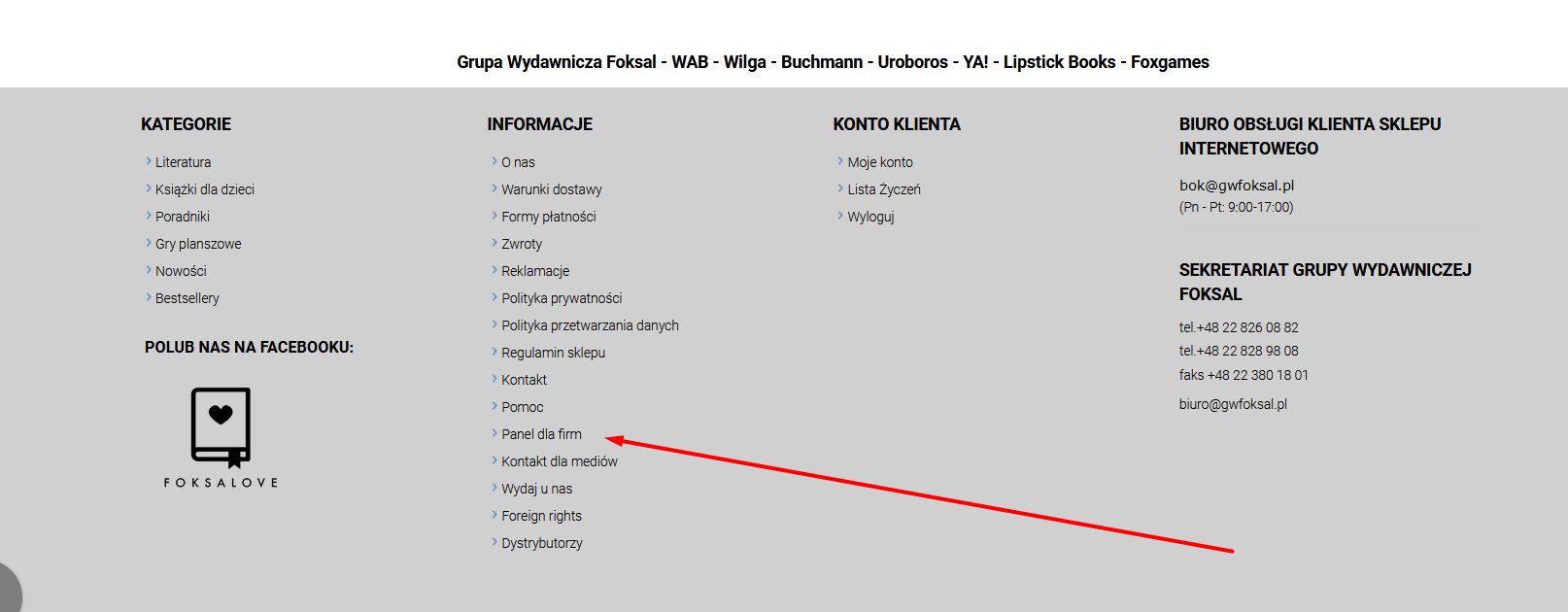 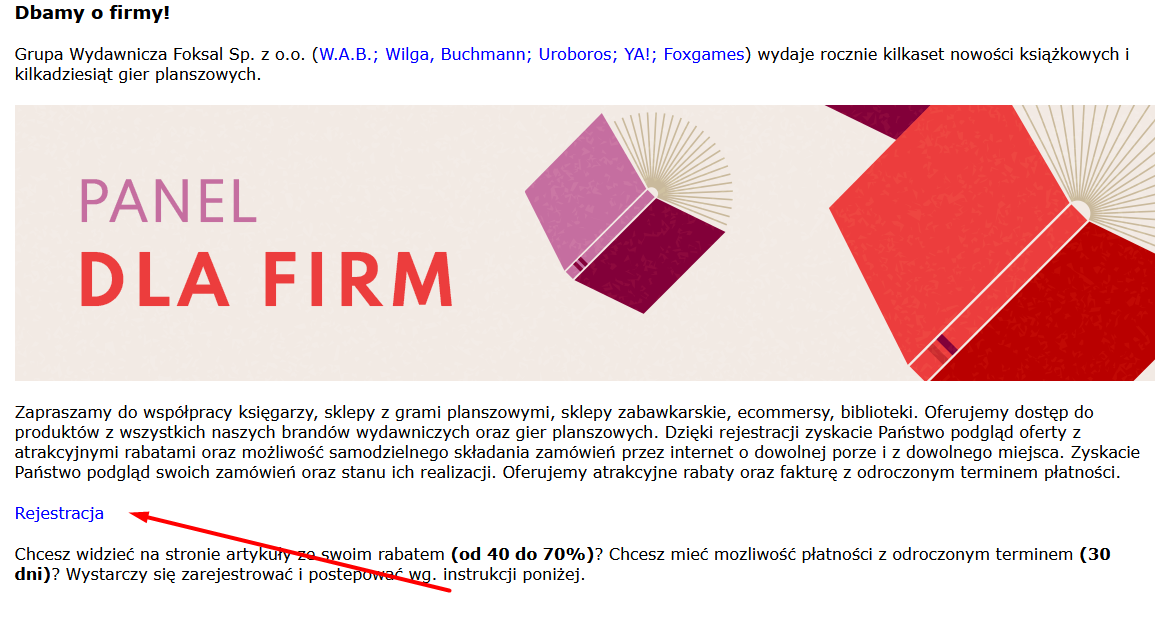 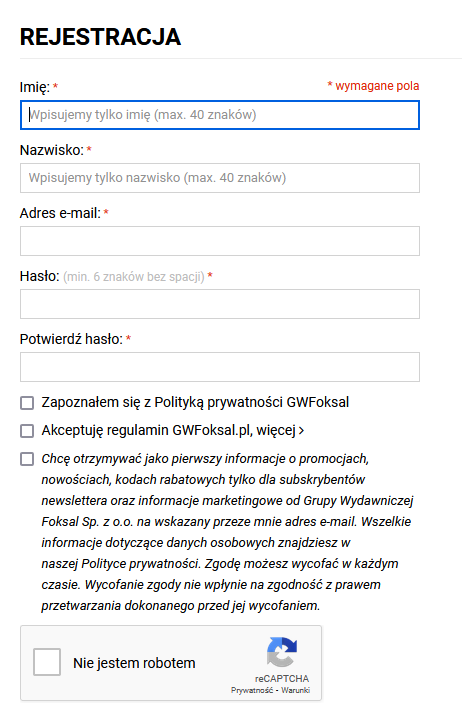 Wypełnić dane adresowe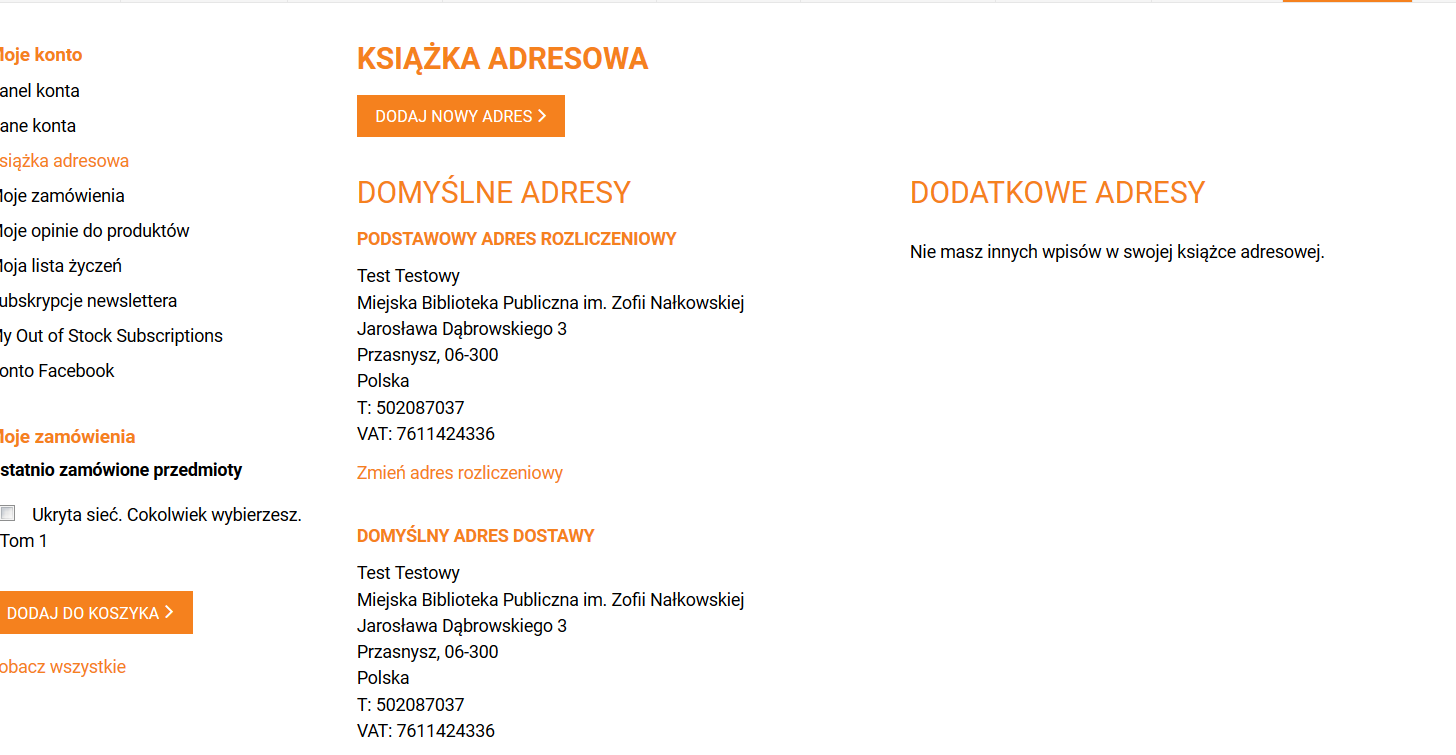 Możemy wpisać NIP i wcisnąć Uzupełnij dane firmy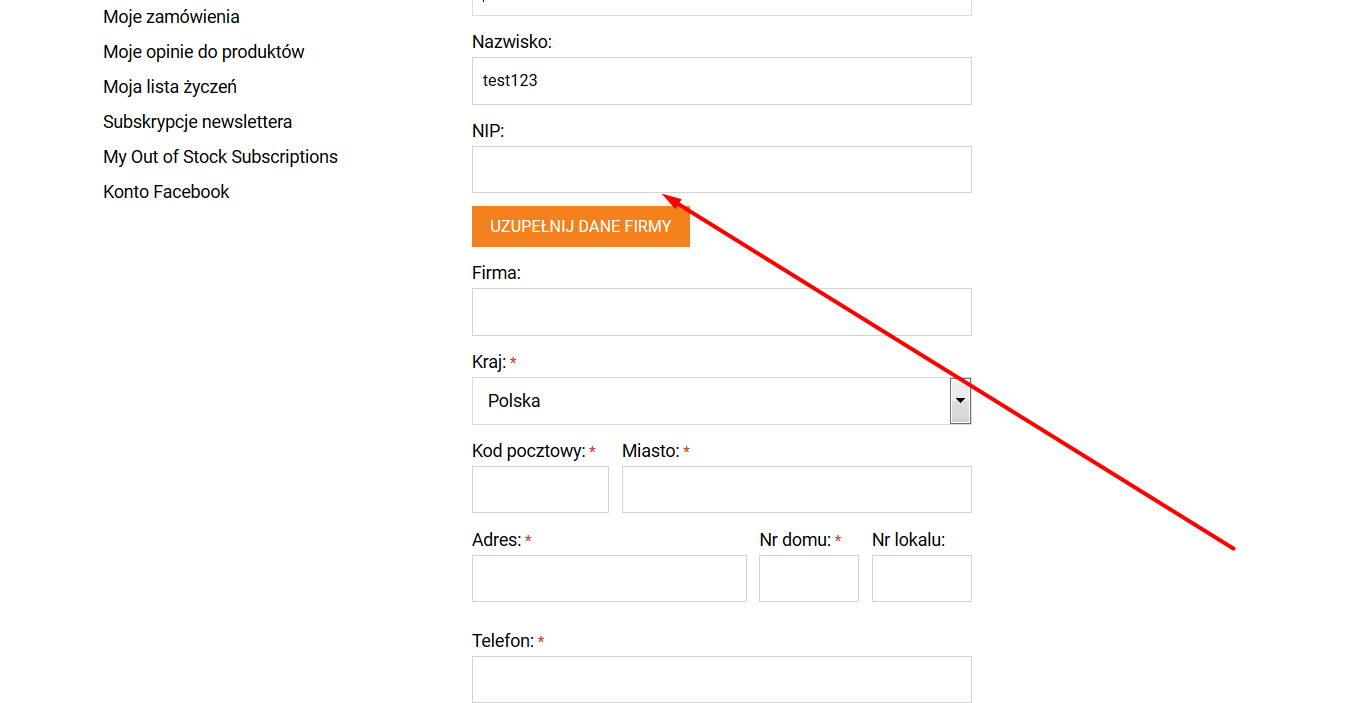 Skontaktować się z BOKSkontaktuj się z nami bok@gwfoksal.pl w celu nadania poprawnego statusu (wymagane).Wylogować się i po dopisaniu Klienta przez BOK do kategorii Firma i ponownym zalogowaniu widzimy odpowiednie rabaty: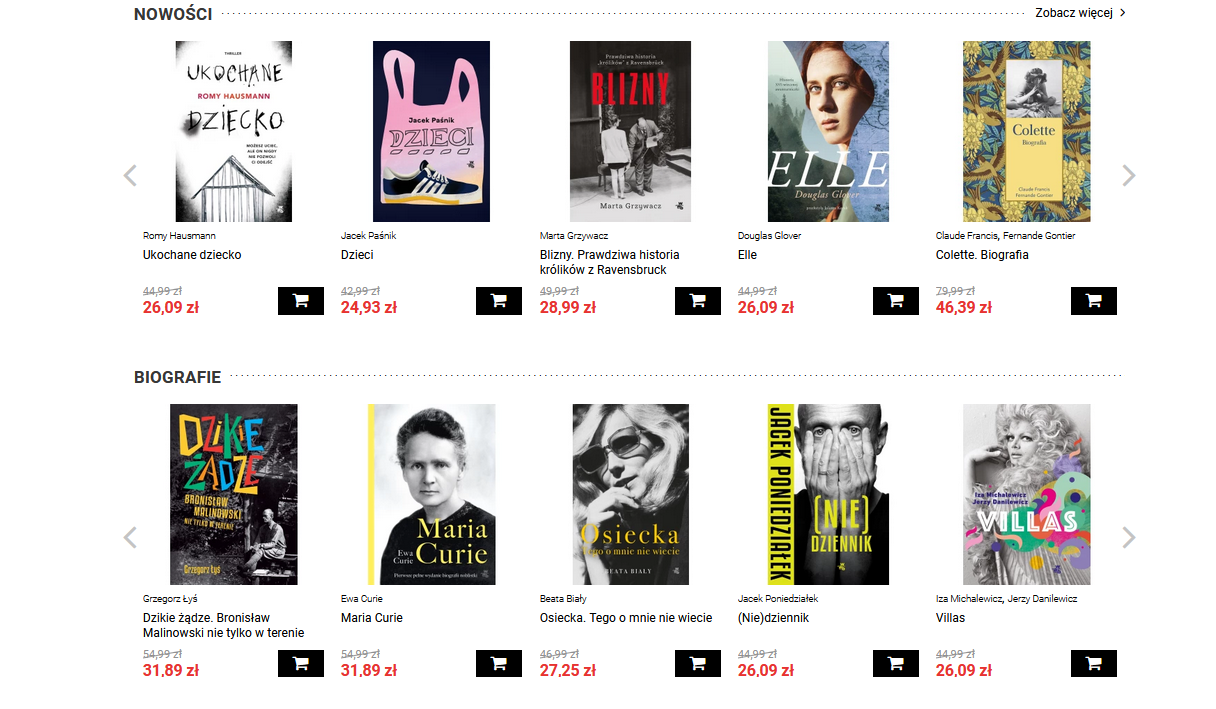  Oraz metodę płatności „Odroczona płatność”: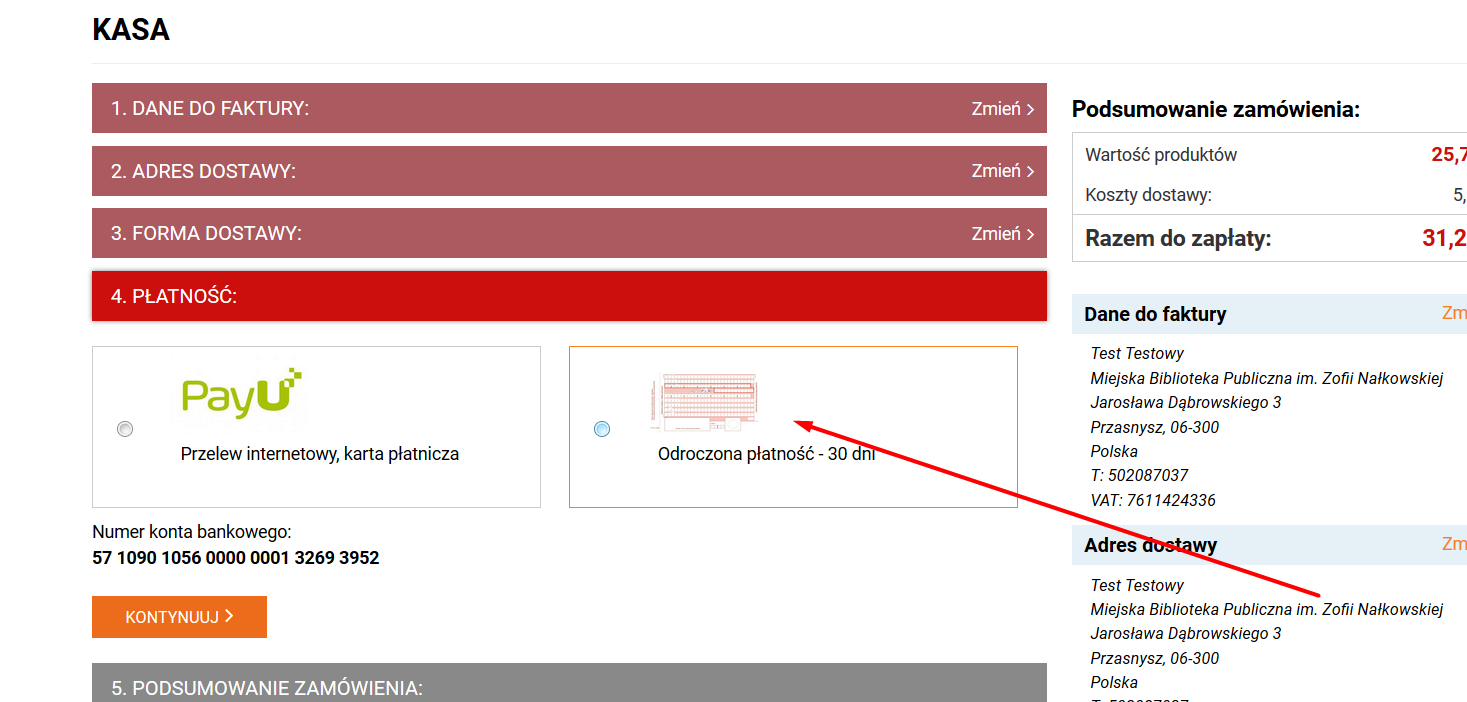 Kończymy zamówienieFaktura idzie z zamówieniemDarmowa dostawa od 100 zł.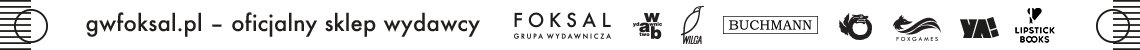 